PERSONNEL POLICY HANDBOOK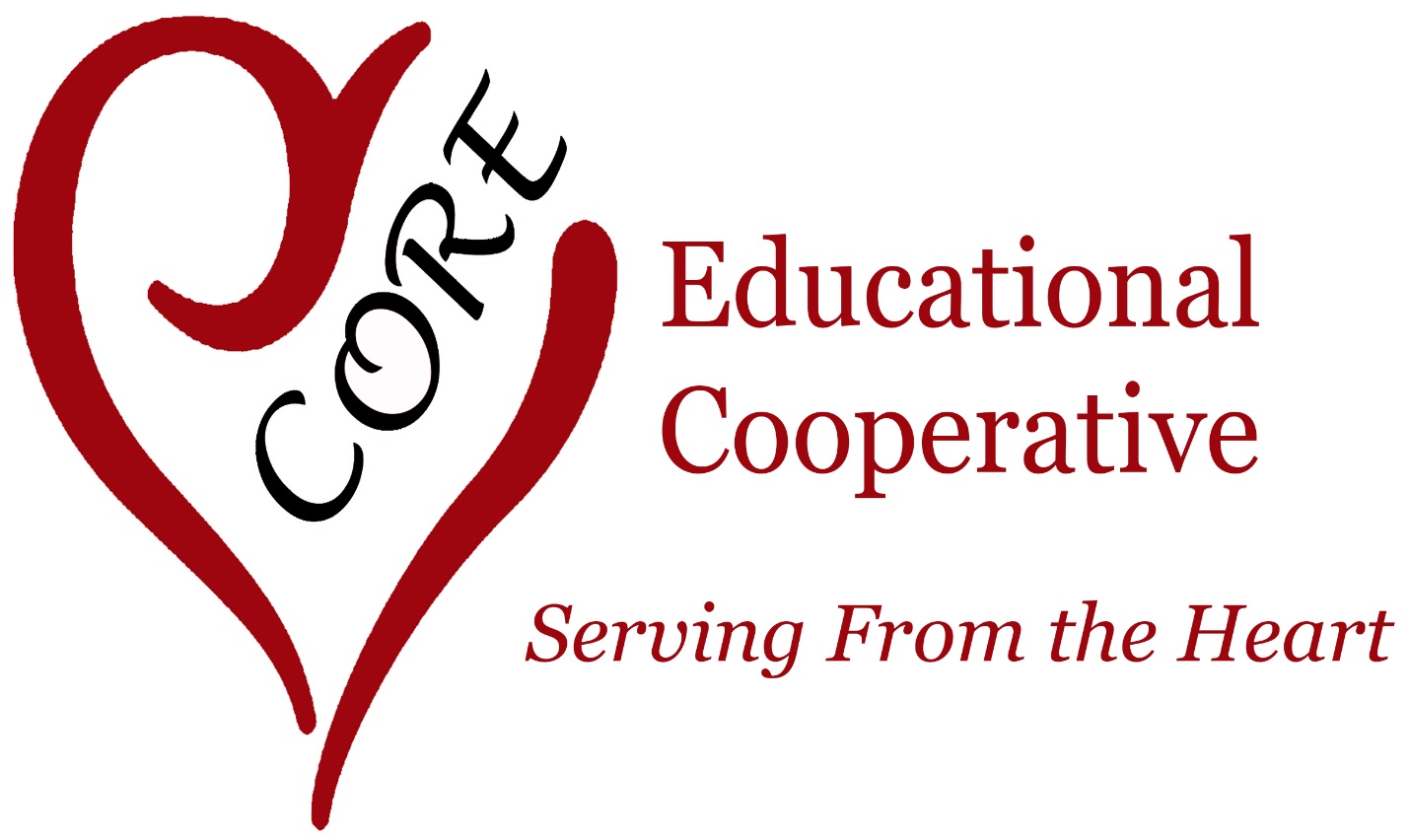 2020-2021Approved on 7/16/2020TABLE OF CONTENTSWelcome	3Statement of Philosophy	3Purpose of policies and Procedures	4Chain of Command	4Core Organizational Chart	5equal employment opportunity	6veteran’s preference	6Nondiscrimination	6Americans with disabilities act	7Grievance policy	7Sexual Harassment policy	8employee conduct	9Employee responsibility & Conduct	9Drug and Alcohol policy	9Smoking policy	10abuse and neglect policy	10Vehicle policy	10Fleet Card policy	11staff meetings	11office hours	11communicable diseases	12Communicable disease guidelines	13employees’ personal property	14Conflict of interest	14complaint against an employee procedure	14acceptable use policy	14cell phone policy	16purchases and purchase orders	16leave and travel policy	16payment for services and extended contract	17background check	17political activity policy	18separation and suspension policy	18evaluation of staff	18forms below will be provided electronicallywww.core.k12.sd.us Welcome to Core Educational CooperativeCongratulations and thank you for joining the staff of Core.  Our purpose is to provide services to our member districts that ensure the continued progress of students. Our philosophy is to serve from the heart with the best interest of our children, families and community’s as the focus This cannot be accomplished without a dedicated and exemplary staff.  PERSONNEL HANDBOOKThe purpose of this handbook is to acquaint employees with a common reference to the basic information that governs an individual’s employment with the organization.  Realizing that a policy to cover every contingency is impossible, the following is offered to give guidance in many of your day to day responsibilities.The authority to enforce the provisions set forth in this handbook rests with the Director.  The handbook neither implies nor establishes a contract between Core Educational Cooperative and the employee. STATEMENT OF PHILOSOPHYThe Core Educational Cooperative is a multi-service agency consisting of twelve school districts.  The cooperative provides specialized services identified as needed by the member schools.It is primary function of the Core Educational Cooperative to assist member schools in providing a free appropriate public education in the least restrictive educational environment for children with special needs from birth through 21.  The cooperative also works with the schools to help serve the needs of all children grades K-12. The Cooperative strives to provide any new services that the majority of member schools deems appropriate and which is in the best interest of the majority of the cooperative schools.  Core Educational Cooperative will provide assistance to neighboring schools when the personnel and resources are available.  In all cases the governing board must approve the new services.  The Cooperative will cooperate and coordinate services with other agencies so as to maximize benefits to children and families served by member schools.PURPOSE OF POLICIES AND PROCEDURESCore Educational Cooperative, through the Governing Board’s approval, adopts the Personnel Policy Handbook to ensure all personnel issues are adhered to and to provide personnel administration.  The Board has given personnel administration authority decisions to the Director.  In the event a question arises out of the Personnel Policy Handbook, please forward any questions to the supervisor (Organizational Chart) or the Director.Core adopts the policies and procedures for personnel administration in order to further the following goals:To provide uniform and sound personnel administrative systems.To inform employees of the general policies and procedures of Core and the benefits and obligations of employment with Core Educational Cooperative.To ensure that all personnel actions are based upon employee qualification (knowledge, skills and abilities) and job performance, and comply with federal and state law.To serve as written documentation of Core’s commitment to fair employment practices and equal employment opportunity.To promote and encourage communication between the supervisors, Director and employees.To protect the rights of the employee and employer throughout the employment relationship and to ensure the responsibilities of both parties are carried out.The Board has approved the adoption and implementation of this Personal Policy Handbook.  The Board reserves the exclusive right to hire, promote or release the Director.  The Board invests in the Director the authority and responsibility for carrying out the policies, procedures and intent of this handbook to include power to assign duties and responsibilities, train, discipline or reward employees within the guidelines of this handbook.  Situations not covered by written policies will be the responsibility of the Director.  All policies within this handbook shall comply with Board policies and state and federal law.  In the event of a conflict the state or federal law shall prevail.This handbook does not confer a contract of employment.  The policies, procedures, rules and benefits are subject to change.  These policies are provided as a reference of present policies and not a guarantee of employment or specific employment benefits.Core Educational Cooperative does not recognize verbal or implied contracts for employment.  Only the Director with approval of the Board has the authority to enter into any agreement of employment for a specified duration.  Such employment agreement will only be valid and binding when the agreement is set forth in a written document signed by the employee, the Business Manager and the Board President.Chain of CommandThe success and effectiveness within an organization are linked to communication between all facets of the organization.  Two-way communication and overall cohesiveness are two essential items to the goal of providing quality services to our member districts.If you need assistance, or have questions or concerns, ask or forward them to the appropriate level.  If a complaint exists, direct it to the lowest level or individual person(s) first.  Formalize a possible or acceptable solution to the situation before proceeding.  This is an essential part of the process.The first level in the chain of command is you.  Determine what you can do to solve or rectify a situation.  The next level is your immediate supervisor.  Starting at the lowest level possible in the chain of command saves time and energy on all concerned.  This is not only a professional courtesy, but also a professional requirement.  The process of jumping or bypassing links in the chain hinders the solution process.If solutions cannot be accomplished at the lowest levels, formal complaint procedures are adopted through Board Policy and forms can be found within those policies.  A summary of the levels of chain of command are as follows:  the first level is yourself; the second level is your immediate supervisor; third level is the Director and the fourth level is the cooperative board.  Attempt to create and establish solutions and agreements at each of these levels.  The golden rule is the professional way to deal with individuals, concerns and complaints.  Treat and work with your co-workers as you would want to be dealt with.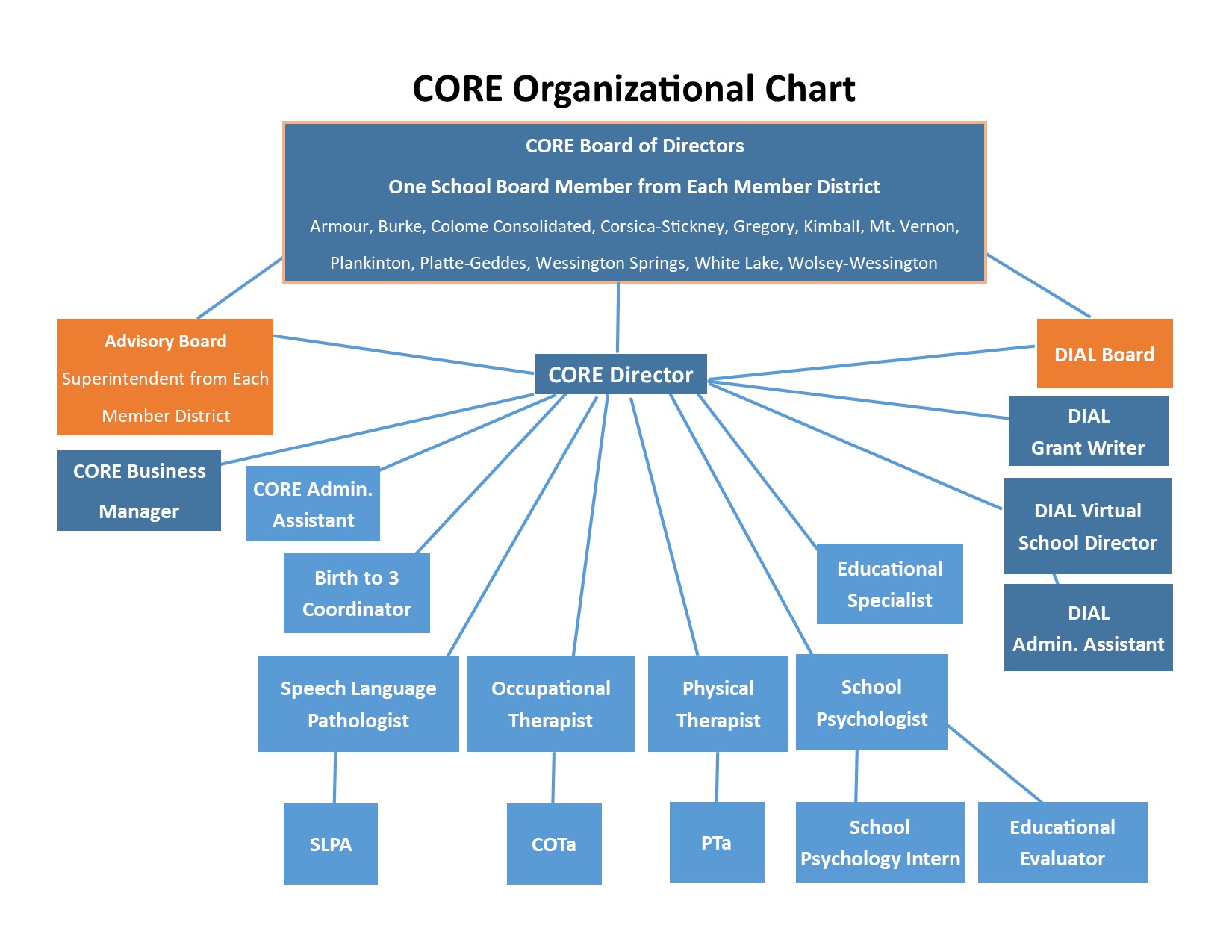 EQUAL EMPLOYMENT OPPORTUNITYEqual Employment OpportunityCore Educational Cooperative is committed to providing equal employment opportunities for all persons regardless of religion, sex, age, national origin or disability.  Equal opportunity extends to all aspects of the employment relationship, including hiring, transfers, recruiting, layoff and recall, promotions, training, terminations, working conditions, compensation, fringe benefits, retirement plans, disability leave and other terms and conditions of employment.Core subscribes, to the fullest extent, to the principle of the dignity of all people and of their labors and will take action to ensure that applicants are employed, assigned, and promoted without regard to their age, race, creed, color, sex, marital status, political affiliation, disability, or national origin.  Every available opportunity will be taken in order to assure that each applicant for a position is selected on the basis of qualifications, merit, and the ability to successfully do the job assigned.Core complies with federal and state equal employment laws and strives to keep the workplace free from all forms of harassment.  Core considers harassment and discrimination in all forms to be a serious offense.  Employees who have been subject to prohibited discrimination or harassment should immediately report the incident to his/her Supervisor or the Director.Veteran’s Preference – GBAAIf a veteran possesses the qualifications necessary to discharge the duties of the position involved, the veteran shall receive preference for employment and promotion.  For the purposes of this policy, the term “veteran” means any person who:1.  has served the full obligation for active duty, reserve, or National Guard service in the military, or received an early discharge for a medical condition, hardship, reduction in force, or at the convenience of the military; and2.  has been separated or discharged from such service honorably or under honorable conditions.  In order to determine if the veteran’s preference applies, each applicant for employment shall complete an employment application on which the applicant is asked if the applicant is a veteran.  All veterans are subject to criminal background check requirements as set forth in state law.NondiscriminationCore is committed to a policy of nondiscrimination in relation to race, sex, religion, national background, disabilities, and other human differences.  Respect for the dignity and worth of each individual will be paramount in the establishment of all policies by the Board and in the administration of those policies.  The Constitutions of our nation and state, pertinent legislation enacted at those two levels of government, as well as court interpretations regarding citizens’ rights, under gird this statement.In keeping with these statements, the following will be objectives of the Core Educational Cooperative.To promote the rights and responsibilities of all individuals as set forth in the state and federal constitutions, pertinent legislation and applicable judicial interpretations.To encourage positive experiences in human values for children and adults who have differing personal and family characteristics or who come from various socio-economic, racial and ethnic groups.To carefully consider, in all decisions made which affect the schools, the potential benefits or adverse consequences that those decisions might have on the human relations aspects of all segments of society.To initiate a process of reviewing all policies and practices of the Core Educational Cooperative in order to achieve to the greatest extent possible the objectives of this policy.To work toward a more integrated society and to enlist the support of individuals as well as that of groups and agencies, both private and governmental.Core’s policy on nondiscrimination will extend to students, staff, the general public and individuals with whom it does business.Forms and procedures for filing grievances can be found in the Board Policy File GBM-R.Americans with Disabilities ActThe Americans with Disabilities Act (ADA) and its amendments provide comprehensive civil rights protection to individuals with disabilities in the area of employment public accommodations, state and local government services and programs.  Title II of the ADA states in part, that ‘no otherwise qualified disabled individual shall, solely by reason of such disability be excluded from the participation in, be denied the benefits of, or be subject to discrimination in programs or activities sponsored by a public entity.’  Core has adopted this policy to provide prompt and equitable resolution of complaints alleging any action prohibited by the US Department of Justice regulations implementing Title II of the ADA.Grievance PolicyEvaluation of StaffIn order to assure a high quality of professional staff members and administrator performance to advance the program of the Core Educational Cooperative, a continuous program for professional staff members and administration evaluation shall be established by director and regular reports shall be made to the Governing Board concerning the outcomes of these evaluations.  Professional staff members and administrators new to the Core Educational Cooperative will be observed with feedback at least once each semester during the first two years of employment and at least once every year thereafter.  Member districts will be asked for input concerning individuals providing service within their district. A formal evaluation will be completed and discussed with employees on a biannual basis. The Director will compile those results and submit a final document to be reviewed with the staff member.Evaluations should provide positive feedback to professional staff members and administrators. Strengths, as well as areas needing improvement will be noted.The evaluation process will include:An ongoing review of the techniques and procedures for making evaluations. New techniques and procedures that would contribute to a professional’s understanding of his strengths and weaknesses should be used.Goals and objectives that are understood and agreed upon by the professional staff and the administration.  The criteria should be built around the established educational philosophy, goals, objectives and educational program developed and accepted by the professional staff of the Core Educational Cooperative. Job specific criteria will be established within each job description for all professional employees.Application of the information gained for the planning of staff development and in-service training activities, which are designed to improve instruction and increase professional staff member competence.The evaluation process will include self-evaluation, supervisor-initiated observations, input from member district administration and professional employee initiated observations.The formal evaluations will be written and will be discussed by the evaluator and the professional employee or administrator.  The discussions may either precede or follow the writing of the evaluation document.  Copies of the written document will be signed and dated by both parties and incorporated into the personnel files of the professional employee or administrator.  The signature of the professional employee or administrator does not indicate approval or disapproval of the evaluation, but that the evaluation has been read and discussed.The written evaluation should be specific in terms of a person’s strengths and weaknesses.  Those areas where improvement is needed should be clearly set forth and recommendations for improvement should be made.  Subsequent evaluations should address themselves to any improvement or to any continuing difficulty that is observed.***All professional employee’s evaluation forms can be found in the Director’s office or on the Core Educational website.www.core.k12.sd.us